ФОРМАТ ОПИСАНИЯ УРОКА. МОДЕЛЬ «РОТАЦИЯ СТАНЦИЙ»Фамилия Имя Отчество автора Цынченко Людмила БорисовнаМесто работы МБОУ школа –интернат №1 им. В.П. Синякова, г КрасноярскКласс 5а Предмет информатикаТема: Создание орнаментов с помощью MS PaintЦель (прописанная через результат): к концу урока каждый ученик будет:знать:инструментарий программы Paintуметь (сможет продемонстрировать):определять необходимые приемы для работы в программе Paint (копирование, перемещение, удаление)создавать изображения орнаментов и узоров в программе PaintИнструменты проверки достижения результата: ШЦП.Критерии/показатели/индикаторы оценки достижения результатов  Шкала оценивания за урок:Основные этапы урока и планирование времени на каждый этап:Начало урока (постановка задачи): 5 минутыРабота на станции 1: 10 минут + 1 минута на переходы.Работа на станции 2: 10 минут + 1 минута на переходы.Работа на станции 3: 10 минут + 1 минута на переходы.Завершение урока: 2 минутыМаршруты движения групп по станциямГруппа 1. Онлайн (ШЦП)  Проект  УчительГруппа 2. Проект  Учитель  Онлайн (ШЦП)Группа 3. Учитель  Онлайн (ШЦП)  ПроектОрганизационно-педагогические условие и описание хода урокаНАЧАЛО УРОКА Перед началом урока учащимся предлагается из закрытого пакета выбрать квадрат (квадраты трех цветов: красные, синие, зелёные). Далее учитель рассказывает учащимся о том, как будет проходить урок:все ученики будут поделены на три группы (группы объединяются в соответствии с тем, кому какое компьютерное устройство досталась.) все группы в течение урока должны поработать на трех станциях – «Учитель», «Онлайн» и «Группа».у каждой группы будет свой маршрут движения время работы на каждой станции – 10 минутпо истечению времени звучит звонок колокольчика, при котором группа должна закончить работу на текущей станции и перейти к следующей станциистанции подписаны (на столах стоят таблички с названиями станций)на станции размещен раздаточный материал для каждой группы – группа садится и, взяв материалы, предназначенные для нее, приступает к работе, работа начинается со знакомства с инструкцией.Далее учащимся предлагается разбиться на группы, каждому выдаются маршрутные листы. Необходимое оснащение: компьютеры с выходом в Интернет, маршрутные листы. Группа 1. Онлайн (ШЦП)  Проект  УчительГРУППА 1. (устройства ввода) Станция «Онлайн» (ШЦП)Зайди на Школьную Цифровую Платформу (ШЦП) под своим логином и паролем.Открой задание «Что такое орнамент» и выполни его.Сохрани выполненную работу в папку Документы\5А\ФИ под именем «Орнамент»После выполнения работы выйди из своего сеанса ШЦП.Оцени свою работу по критериям.Кол-во баллов: ________Критерии оценивания прак. работы в PaintНеобходимое оснащение: компьютеры с выходом в Интернет маршрутные листыГРУППА 1. (устройства ввода) Станция «Проект»Внимательно прочитайте информацию.Какие орнаменты представлены на рисунках? Подпиши орнаменты и отметь раппорт (повторяющийся мотив). (выполняют группой)Критерии оценивания: 1б – за каждый верно названный орнамент.Раскрась, чтобы получился геометрический узор, ОТМЕТЬ РАППОРТ. 2 бИспользую различные геометрические фигуры нарисуй геометрический орнамент. 2бНарисуй растительный орнамент. 2бПроверка: на станции «Учитель».Кол-во набранных баллов группой: __________Необходимое оснащение: файл с материалами для работы 1-ой группы, маршрутные листы.ГРУППА 1. (устройства ввода) Станция «Учитель»Обсуждение выполнения заданий в ШЦП и ПРОЕКТЕ.Подписываем инструменты и обсуждаем их настройки.Необходимое оснащение: маршрутные листы.Необходимые дидактические материалы: распечатанные инструменты ГР Paint.Группа 2. Проект  Учитель  Онлайн (ШЦП)ГРУППА 2. (устройства вывода) Станция «Проект» Внимательно прочитайте информацию.Какие орнаменты представлены на рисунках? Подпиши орнаменты и отметь раппорт (повторяющийся мотив). (выполняют группой)Критерии оценивания: 1б – за каждый верно названный орнамент.Раскрась, чтобы получился геометрический узор, ОТМЕТЬ РАППОРТ. 2 бИспользую различные геометрические фигуры нарисуй геометрический орнамент. 2бНарисуй растительный орнамент. 2бКол-во набранных баллов группой: _______Необходимое оснащение: файл с материалами для работы 2-ой группы, цветные карандаши, линейка, простой карандаш, маршрутные листы.ГРУППА 2. (устройства вывода) Станция «Учитель»Обсуждение выполнения заданий в ПРОЕКТЕ.Подписываем инструменты и обсуждаем их настройки.Необходимое оснащение: маршрутные листы.Необходимые дидактические материалы: распечатанные инструменты ГР Paint.ГРУППА 2. (устройства вывода) Станция «Онлайн»Зайди на Школьную Цифровую Платформу (ШЦП) под своим логином и паролем.Открой задание «Как создать орнамент. Вариант I» и выполни его.Открой задание «Как создать орнамент. Вариант II»После выполнения работы выйди из своего сеанса ШЦП.Дополнительное задание, если осталось время5*. Открой ГР Paint и нарисуй простой геометрический орнамент из Проекта.6*. Сохрани выполненную работу в папку Документы\5А\ФИ под именем «Орнамент»7*. Оцени свою работу по критериям.Кол-во баллов__________Критерии оценивания прак. работы в PaintНеобходимое оснащение: компьютеры с выходом в Интернет, маршрутные листыГруппа 3. Учитель  Онлайн (ШЦП)  ПроектГРУППА 3. (устройства хранения) Станция «Учитель» Подписываем инструменты и обсуждаем их настройки.Рассматриваем орнамент и прописываем план построения этого орнамента в ГР Paint.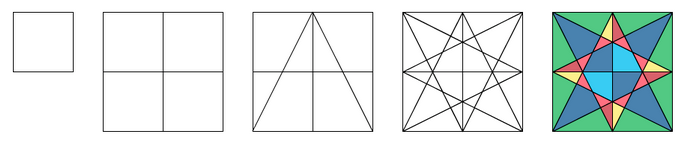 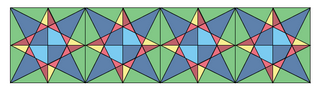 Необходимое оснащение: файл с материалами для работы 3-ой группы маршрутные листы.Необходимые дидактические материалы: распечатанные инструменты ГР Paint.ГРУППА 3. (устройства хранения) Станция «Онлайн» Открой ГР Paint.Нарисуй по составленному плану орнамент.Сохрани выполненную работу в папку Документы\5А\ФИ под именем орнамент.Оцени свою работу по критериям.Необходимое оснащение: файл с материалами для работы 3-ой группы, маршрутные листы, тетрадиГРУППА 3. (устройства хранения) Станция «Проект»Внимательно прочитайте информацию.Какие орнаменты представлены на рисунках? Подпиши орнаменты и отметь раппорт (повторяющийся мотив). (выполняют группой)Критерии оценивания: 1б – за каждый верно названный орнамент.Раскрась, чтобы получился геометрический узор, ОТМЕТЬ РАППОРТ. 2 бИспользую различные геометрические фигуры нарисуй геометрический орнамент. 2бНарисуй растительный орнамент. 2бКол-во набранных баллов группой: _______Необходимое оснащение: тетради, маршрутные листыНеобходимые дидактические материалы: тест.ЗАВЕРШЕНИЕ УРОКА По окончанию работы на станциях учитель проводит рефлексию, анализируя работу учащихся, выясняет, какие затруднения возникли, что осталось непонятным. Рефлексия: Все ли удалось сделать на уроке? (Да/Нет) _________________________________________    Были ли сложности с заданием (Да/Нет) С какими? _________________________________Довольны ли свой работой на уроке (Да/Нет) ______________________________________	Домашнее задание: работа в ЯклассНеобходимое оснащение: доска, маркерБаллы0-78 -1213-1718-22Оценка«2»«3»«4»«5»КритерийУровень достижения критерияУровень достижения критерияУровень достижения критерияУровень достижения критерияКритерийНет (0 баллов)Скорее нет (1 балл)Скорее да(2 балла)Да (3 балла)Использовали клавишу Shift при построении правильных геометрических фигур (квадратов, окружностей)Верно построен раппорт орнаментаИспользовали копирования раппорта при создании орнаментаРабота выполнена аккуратноКритерийУровень достижения критерияУровень достижения критерияУровень достижения критерияУровень достижения критерияКритерийНет (0 баллов)Скорее нет (1 балл)Скорее да(2 балла)Да (3 балла)Использовали клавишу Shift при построении правильных геометрических фигур (квадратов, окружностей)Верно построен раппорт орнаментаИспользовали копирования раппорта при создании орнаментаРабота выполнена аккуратно